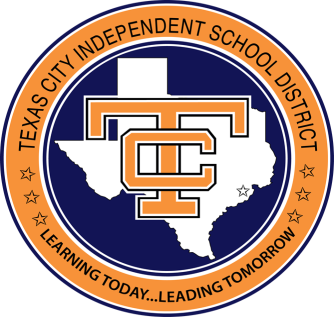 T.C.I.S.D. TCFFA Shooting TeamCOVID-19 Response PlanStart Date: August 13, 2020OVERVIEWTexas City ISD and FFA Staff, which includes administration and Agriculture Science Teachers will initiate and oversee a comprehensive plan for TCFFA Shooting Team Practice Schedule based on the guidelines outlined by the University of Interscholastic League along with the expectations of Texas City ISD. This plan will incorporate specific steps for initial participant screening, daily intake, daily participation, dismissal, ongoing status checks, sanitizing and special conditions.The health and safety of participants, staff, range employees, and volunteer coaches is the top priority of this plan. The following guidelines are based on what is currently known about the coronavirus disease (COVID-19). Texas City FFA designed this guidance to help prevent workplace exposures to COVID-19 for all participants, volunteer coaches, range employees, and TCISD staff. This COVID-19 Response Plan will be updated as additional information becomes available.GOALSFollow all UIL guidelines and TCISD regulations.Implement routine and enhanced cleaning and sanitation measures.Employ strategies to minimize close interactions and reduce risk for all participants.Communicate and enact plans with cohesive standards through all facilities and practices.Ensure all individuals involved have been properly trained to execute this plan at the Texas City Municipal Shooting Range (TCSR), location of practice.Communicate plans effectively to all students, parents and stakeholders.SPECIFICATIONSEach TCFFA Shooting Team participant (includes volunteer coaches, team members, and TCISD Agriculture Science Teachers) will be pre-screened (including answering standard questions for household) through an online form, which includes a virtual parent/guardian signature of release as well as provides plan guidelines and expectations. Participants will not be allowed to practice on the skeet fields at TCSR unless pre- participation screening is completed and approved. Entering the skeet fields for practice will be as follows:Waiting in vehicle to be checked in for screening process.A daily screening process including a health checklist and touchless temperature check will be recorded (subjective or >99.6). Participants will wait in their vehicles, if unavailable then within social distancing limits, prior to screening. Daily screening must be completed to be able to practice that day.After check-in, participants will wait in a designated area of no more than 10. Each participant will be assigned a location within social distance limitations of six (6) feet personal space when not actively practicing on the skeet fields.There will be no interaction between groups, those not in the same round of practice, in the practice setting. Students will maintain six (6) feet of distance while practicing in the rounds on the skeet fields.At least one (1) adult will be assigned to each group (10 or less) to monitor all restrictions, TCSR Safety guidelines, and TCFFA Shooting Team COVID-19 guidelines, and in most cases, multiple adults will monitor each group. Miss Richards (Agriculture Science Teacher), Mr. Tom Estep (Head Volunteer Coach), and/or any TCSR Range Employee (operating the skeet fields).Liquid hand sanitizer use will be required upon check in and after practice; hand sanitizer will be available at the pavilion of the skeet fields. This hand sanitizer will only be available to participants, coaches, TCISD staff related to the TCFFA Shooting Team. In addition, students, volunteer coaches, and TCISD staff may bring their own hand sanitizer to use, can be kept with their personal equipment, for convenience.  There will be no high fives, back slaps, or any other physical contact permitted.Alcohol wipes and/or disinfectant spray bottles and paper towels will be used to wipe down cleaning equipment that is shared between uses team members and will be sanitized thoroughly at the end of each practice day.Students will be encouraged to bring their own personal water bottles for hydration. These will be placed in a location (with proper distancing) under the pavilion of the skeet fields or may be kept with the participant while practicing. No water bottles will be provided or shared.  Participants must provide their own personal towel from home. No towels will be provided. Towels can be attached to the participants shooting vest or shooting bag. No sharing of towels will be allowed.Inclement Weather Plan -weather will be monitored daily and if there is a threat of potential weather, practice will be cancelled, and Miss Richards will inform the parent/guardians and student participants through the Remind app.No building access is available, including skeet field “house”. Miss Richards will have the ammunition allotted for practice, cleaning supplies, and sanitizer with her under the pavilion.Parent/Guardian Communication - plan will be posted to our websites and parents may message Miss Richards with any questions or concerns in the Remind app or through email.Injured Staff/Student - any injuries that occur onsite of the TCSR while practice occurring will have to abide by the procedures set in place by the TCSR facility and TCSR staff.PRACTICE OPERATIONSParking/Drop Off:Texas City students will park in the parking lot at the skeet fields of the TCSR.TCISD Staff/ volunteer coaches will monitor the parking lot at the beginning and end of practice to prevent any gathering.Entry Checkpoint: All participants will check in under the pavilion of the TCSR Skeet fields house. Students will stay in their vehicles until communicated to check in to ensure social distancing as prescribed. Staggered practice times may be assigned after day one for convenience and safety. All entrants will sanitize hands upon entry.Exit Point: The exit point will be the same as the entry point. Students will be dismissed after completion of cleaning their firearm and securely placing it in the correct travel case in a prescribed and staggered fashion so that groups do not congregate at any exit point. Students must be directed to exit immediately to their vehicle and leave the TCSR grounds or wait in a designated safe location with distance guidelines for their parent/guardian pickup.Restrictions:*Groups will rotate in a manner preventing interactions between groups and dismissing in a staggered fashion.SPECIAL CONSIDERATIONSThe following is a list of considerations that must be addressed for the initiation of the Texas City ISD TCFFA Shooting Team Practice Plan.Pre-participation online form is below and will be used as a system for collection of virtual signatures and permissions. These will be available on the websites at the bottom of this page and are mandatory for participation in TCISD TCFFA Shooting Team.Additional supplies: touchless thermometers (1-2); hand sanitizer and sanitizing stations; alcohol wipes for equipment use locations; disinfectant spray; masks for staff upon request; gloves for staff upon request; and daily disinfection;A digital permission/acknowledgement form will be provided through a link on our websites that includes virtual household health checklist, virtual signature, and outline of safety plan. Students will not be allowed to participate in TCFFA Shooting Team without completion. Message Miss Richards if any problems accessing the forms for your participant (student).This operations plan is applicable for TCFFA Shooting Team Practices beginning August 13th, 2020 for currently enrolled students who are RETURNING members of the TCFFA Shooting Team. MANDATORY EDUCATIONPreparing Student-Participants, Parents, and Staff for TCISD TCFFA Shooting Team Practice Plan GuidelinesOn Wednesday, August 19th between 5pm – 8pm at the TCSR skeet field parking lotMeetings with Texas City ISD Staff to explain the new procedures and protocols for practicing.Student-participants will be required to attend an initial orientation on Wednesday, August 19th. During this orientation, student-athletes will:Complete the screening questionnaire with Miss RichardsComplete touchless temp checkLearn where to park for practiceExperience the social distancing “waiting line” prior to reaching the screening stationUse hand-sanitizing station prior to reaching the screening stationLearn expectation for placement of water bottle, towel, and personal belongingsExperience release and exit from fields following TCFFA guidelinesOther guideline detailsORGANIZATION OF WORKOUTS:Practices will be held at the TCSR Skeet fields weekly on Thursdays starting at 3:30PM, with Wednesdays being the backup day if going into individual slots for practices. Please open click and complete all questions the link or QR Code: https://forms.office.com/Pages/ResponsePage.aspx?id=rFTLuxJU40uFuPHeDj8YeB0d4hH5PCdBl9-EpJ2OfpVUNkNPR1BET1BQMTZRU0hYRk9YRVVZWUFWWS4u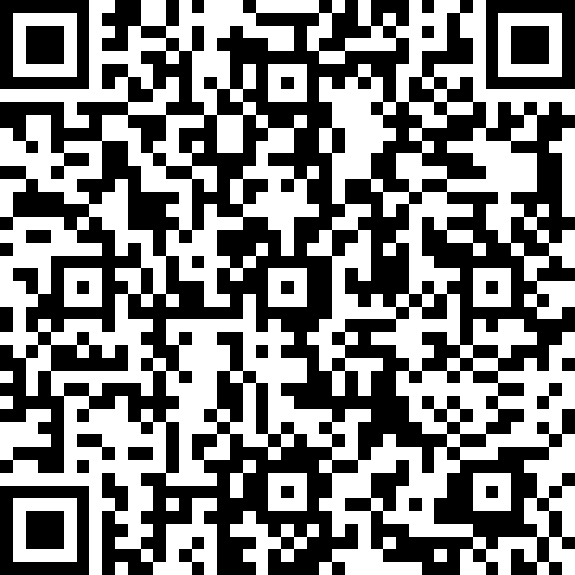 